МУНИЦИПАЛЬНОЕ КАЗЕННОЕ УЧРЕЖДЕНИЕ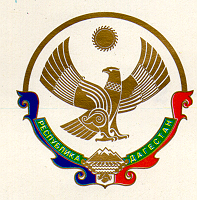 «У П Р А В Л Е Н И Е   О Б Р А З О В А Н И Я»       С Е Р Г О К А Л И Н С К О Г О    Р А Й О Н Аул. 317 Стрелковой дивизии, 7, с. Сергокала, 368510 e.mail sergokalaruo@mail.ru тел. 8(8722) 55-17-30ОКПО 69298616,  ОГРН 1110548000056,  ИНН/КПП 0527003198/052701001ПРИКАЗ№44/1                                                                                             от 22.04.2024г.О проведении муниципального этапа Республиканского чемпионата по скоростному печатанию «Легко и быстро»В целях диагностики у детей уровня сформированности навыка скоростного набора текста с минимальным количеством ошибок, как востребованного современным обществом умения для дальнейшего обучения и будущей профессии,приказываю:Провести 24 апреля на базе МКОУ «Сергокалинская СОШ №2» муниципальный этап Республиканского чемпионата по скоростному печатанию «Легко и быстро». Начало – в 9 часов.Утвердить Положение о проведении Чемпионата.Утвердить следующий состав жюри:Магомедова У.К. – методист УО, учитель информатики МКОУ «Кадиркентская СОШ»;Адзиева Х.З. – зам.директора по ИКТ МКОУ «Сергокалинская СОШ №1»;Гасангаджиев М.Г. – зам.директора по ИКТ МКОУ «Сергокалинская СОШ №2»;Алиев З.М. - зам.директора по ИКТ МКОУ «Мюрегинская СОШ».Руководителям образовательных организаций:Довести информацию о проведении чемпионата до педагогов.Выявить учащихся с навыками скоростного набора текста с минимальным количеством ошибок.Обеспечить участие двух учащихся с 5-8 класса и 9-11 класса, владеющих навыками скоростного печатания.5. Методисту Магомедовой У.К. подвести итоги чемпионата и представить в документы на победителей чемпионата до 26.04.2024г. в соответствии с Положением.5. Контроль за исполнением приказа возложить на зам.начальника Лукманову С.Ш.Начальник МКУ «Управление образования»:                                                     Х.ИсаеваИсп.:Магомедова У.К.Тел.:8 (903) 482-57-46Приложение к приказу №44 от 22.04.2024г.ПОЛОЖЕНИЕ о проведении Республиканского чемпионата по скоростному печатанию «ЛЕГКО И БЫСТРО»1. Общие положения1.1. Настоящее положение о Республиканском чемпионате по скоростному печатанию «ЛЕГКО И БЫСТРО» (далее — Положение) определяет цели и задачи, порядок проведения, категории участников, условия участия, порядок определения победителей и программу Республиканского чемпионата по скоростному печатанию «ЛЕГКО И БЫСТРО» (далее — Чемпионат).1.2. Организатором Чемпионата на муниципальном уровне является МКУ «Управление образования» Сергокалинского района. На региональном уровне является Министерство образования и науки Республики Дагестан (далее — Минобрнауки РД) и ГАОУ ДО РД «Региональный центр выявления, поддержки и развития способностей и талантов у детей и молодежи «Альтаир» (далее — ГАОУ ДО РД «Центр развития талантов «Альтаир»).1.3. Финансовое обеспечение на региональном уровне Чемпионата производится из средств ГАОУ ДО РД «Центр развития талантов «Альтаир». Плата за участие в Чемпионате не взимается.2. Цель и задачи Чемпионата2.1. Цель Чемпионата — диагностика у детей уровня сформированности навыка скоростного набора текста с минимальным количеством ошибок, как востребованного современным обществом умения для дальнейшего обучения и будущей профессии.2.2. Задачи Чемпионата:- развитие навыков скоростного печатания и повышение профессионального мастерства участников; 	создание платформы для обмена опытом между участниками в области скоростного печатания; 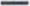 	выявление	талантов	и	предоставление	возможности продемонстрировать свои способности.3. Руководство Чемпионата3.1. Общее руководство подготовкой и проведением Чемпионата осуществляется Организационным комитетом (далее - Оргкомитет).3.2. Оргкомитет на муниципальном уровне создается из числа представителей учителей Сергокалинского района, на региональном уровне – из числа организатора, специалистов, экспертов партнерских организаций и других заинтересованных организаций и ведомств на период подготовки проведения Чемпионата для достижения цели и решения, вытекающих из цели и задач. Состав Оргкомитета утверждается приказом директора ГАОУ ДО РД «Центр развития талантов «Альтаир».3.3. Оргкомитет Чемпионата: осуществляет организационно-методическое обеспечение и проведение Чемпионата;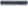 — определяет порядок, сроки проведения Чемпионата;— обеспечивает взаимодействие между участниками и организаторами Чемпионата;  организует награждение победителей и призеров.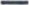 4. Участники Чемпионата4.1. Участниками Чемпионата являются обучающиеся 5-11 классов общеобразовательных школ.4.2. Участники Чемпионата обязаны выполнять требования настоящего Положения и соблюдать порядок проведения. В случае нарушения порядка проведения участник может быть лишен права на участие в Чемпионате. 4.3. Подача заявки на Чемпионат означает добровольное согласие с условиями Чемпионата.5. Место и время проведения ЧемпионатаМуниципальный этап Республиканского чемпионата по скоростному печатанию «Легко и быстро» проводится на базе МКОУ «Сергокалинская СОШ №2» 24 апреля. Начало – в 9 часов. 5.2. Республиканский чемпионат по скоростному печатанию «ЛЕГКО И БЫСТРО» проводится 30 апреля 2024 года.5.3 Место проведения республиканского этапа Чемпионата:Центр цифрового образования «IТ-куб», г. Махачкала, ул. Хаджалмахинская, 41 г.5.4 Регистрация участников республиканского этапа Чемпионата: 14.00-14.30 ч. При регистрации обязательно иметь при себе документ, удостоверяющий личность.5.5 Начало Чемпионата в 14.30 ч. Время, отведённое на Чемпионат: 2,5 часа:14.30 — 14.40 — Вступительная часть14.40 — 16.40 — Практическая часть16.40 — 17.00 — Подведение итогов мероприятия6. Задания Чемпионата6.1. Участники Чемпионата подразделяются на 2 возрастные группы:— младшая лига — 5-8 классы;  старшая лига — 9-11 классы.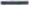 6.2. Чемпионат состоит из трех этапов, на каждом из которых участник получает задание, содержащее конкретный текст для печатания на скорость:отборочный этап (20-40 минут) — по завершению данного этапа участники, набравшие менее 160 символов в минуту, выбывают из Чемпионата;полуфинал (40 минут) — по завершению данного этапа выстраивается рейтинг, первые 20 участников которого проходят в финал;финал (30-40 минут) — определяются призеры и победители.7. Условия участия в Чемпионате7.2. В Оргкомитет Чемпионата на электронный адрес uma196565@mail.ru представляются следующие документы:- заявка (Приложение № 1) учащегося, заверенная подписью и печатью руководителя ОО (файлы в формате pdf); -	согласие на обработку персональных данных (файлы в формате pdf) (Приложение № 2).Для участия в республиканском Чемпионате также необходимо подать заявку через автоматизированную информационную систему «Навигатор дополнительного образования детей Республики Дагестан».Схема подачи заявки:— необходимо войти в учетную запись (личный кабинет) системе Навигатор (если нет личного кабинета, необходимо зарегистрироваться);— перейти в раздел «Мероприятия», найти нужное вам мероприятие, подать на него заявку. После этого на Вашу почту придет уведомление о создании заявки, а далее о ее подтверждении организатором мероприятия.Ссылка на раздел «мероприятия» - https://xn--05-kmc.xn--80aafey1amqq.xn--d1acj3b/activity/1682/?date=2024-04-308. Порядок определения победителей и призеров Чемпионата8.1. Победители и призеры (П и III места) определяются согласно рейтингу.9. Заключение9.1. Официальная информация о Чемпионате размещается на официальном сайте Минобрнауки РД (www.dagminobr.ru), ГАОУ ДО РД «Центр развития талантов «Альтаир» (https://altair-rd.ru) и в социальных сетях.9.2. Вопросы, неотраженные в настоящем Положении, решаются Оргкомитетом Чемпионата, исходя из своей компетенции в рамках сложившейся ситуации в соответствии с действующим законодательством Российской Федерации.Приложение № 1 к Положению Республиканского чемпионата по скоростному печатанию «ЛЕГКО И БЫСТРО»Заявка на участие в Республиканском чемпионате по скоростному печатанию «ЛЕГКО И БЫСТРО»20 г.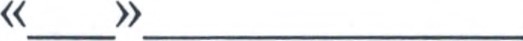 Муниципальное образование______________________________________________(город/район)Ф.И.О. и контактный телефон ответственного за формирование командыНачальник управления образования  _____________________  / ______________________________/ФИО участникаОбразовательная организация, классНомер СНИЛСДостижения учащегося12З4